Малаховская  основная  общеобразовательная  школа  филиал  муниципального  бюджетного  общеобразовательного  учреждения                         «Боковская  средняя  общеобразовательная  школа  имени  Я.П.Теличенко»  Боковского  района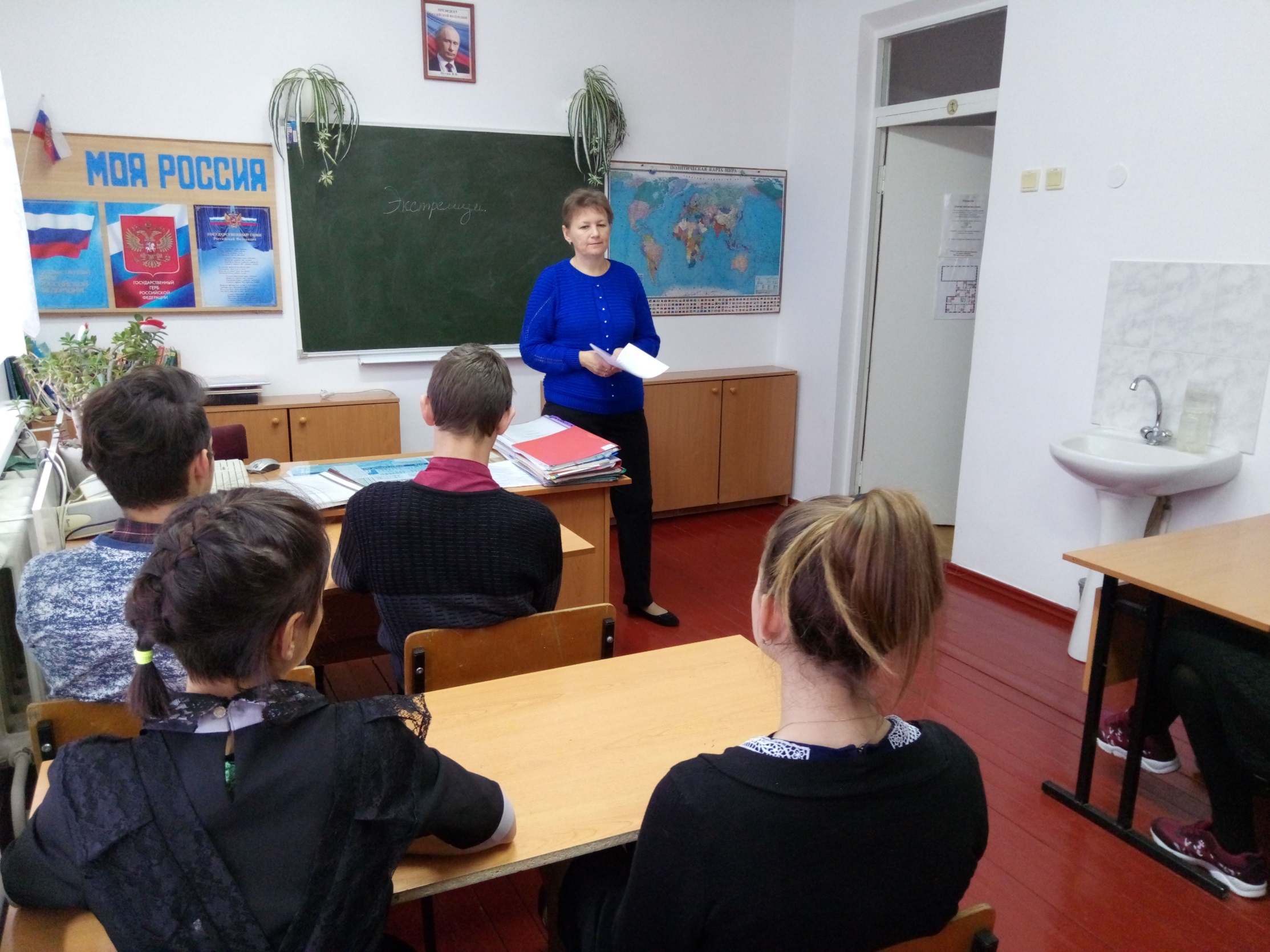 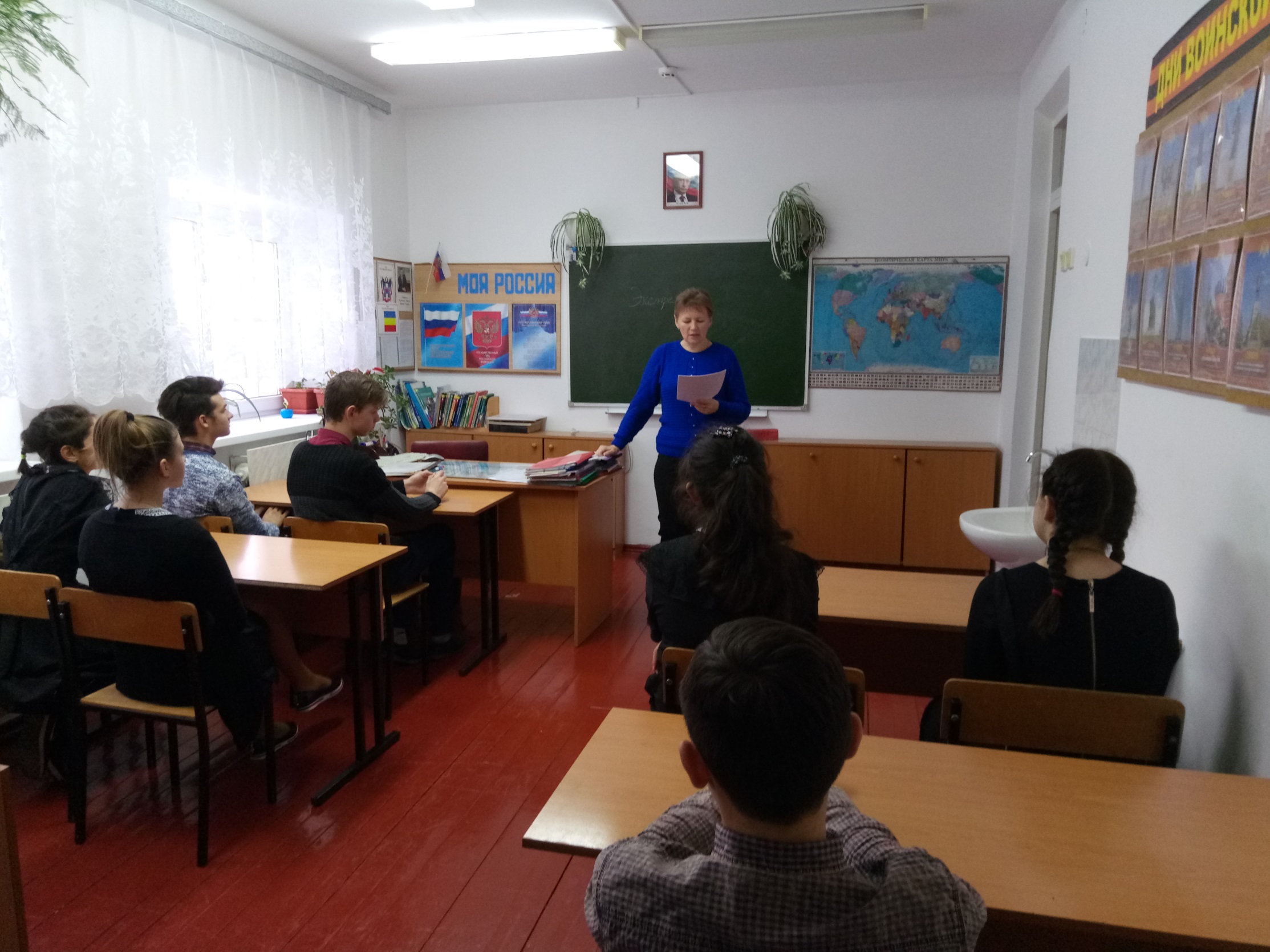 ДАТАНАИМЕНОВАНИЕОРГАНИЗАТОРЫМЕСТО, ВРЕМЯ ПРОВЕДЕНИЯУЧАСТНИКИ/  ЦЕЛЕВАЯ АУДИТОРИЯ28.11.2018Открытый урок по теме:«Ответственность несовершеннолетних за распространение экстремистских материалов».Классный руководитель Коньшина О.Ю.11-00Общеобразовательная организацияУчащиеся 9 класса общеобразовательной организации